Памятка о действиях в случае укуса ядовитой змеиКлиническая картина отравления змеиным ядом зависит от количества яда, места укуса (очень опасны укусы в голову, шею и укусы с повреждением крупных сосудов, когда яд поступает в общий кровоток и быстро развивается тяжелое отравление), возраста пострадавшего (у детей клиника отравления более бурная и яркая), времени года (тяжелые случаи чаще всего отмечаются с наступлением жары). Чем выше температура воздуха, тем быстрее развивается интоксикация.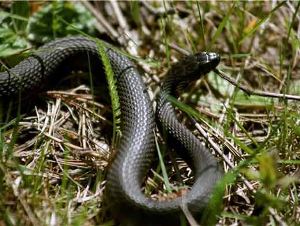 Укус гадюки сразу же вызывает сильную, нарастающую боль. На месте поражения обычно заметны две алые точки – следы ядовитых зубов. Вскоре появляются петехиальные или пятнистые кровоизлияния в месте укуса, быстро прогрессирующий отек пораженной конечности. Наблюдается повышенная кровоточивость в области укуса. Кожа конечности и туловища приобретает синюшный или аспидно-серый оттенок. Общие симптомы отравления наступают, как правило, спустя 15 - 20 минут.головокружениевялостьсонливостьтошнота, иногда рвотаодышкаучащение пульса.После укуса змеи необходимо вызвать скорую неотложную медицинскую помощь, или самостоятельно обратиться в ближайшую медицинскую организацию для оказания специализированной медицинской помощи (осмотра врача хирурга, постановка сыворотки против яда гадюки и проведение симптоматической терапии).Первая помощь. В связи с быстрым развитием токсического эффекта большое значение имеют меры первой само- и взаимопомощи.Пострадавшему нужен полный покой. Его усаживают или укладывают, обездвиживают пораженную часть тела, так как распространение яда из места укуса при мышечных движениях усиливается, и накладывают на нее шину, как при переломе (шинирование ближайших к укусу суставов – одного при укусе в палец и двух в остальных случаях). Для этого можно использовать любые подручные предметы. Можно обойтись и без шины, прибинтовав согнутую в локте руку к туловищу, а поврежденную ногу к здоровой. Не рекомендуется делать надрезы или прижигать места укуса, а также накладывать жгут на конечность, что может вызвать серьезные осложнения (развитие инфекции в ране, обширные некрозы тканей и др.), а главное, не приносит должного эффекта как лечебное мероприятие. Более того, после снятия жгута симптомы интоксикации могут резко усилиться.Помните, что если первая неотложная помощь с последующей госпитализацией оказана своевременно, то это обеспечивает быстрое выздоровление и восстановление трудоспособности пострадавшего!  Помните, опасна змея, которую вы не видите, обнаруженная змея угрозы не представляет. Не пытайтесь без крайней необходимости ловить змей или играть с ними, даже если они малы размером и внешне вялы. Ядовиты и только что вылупившиеся из яйца детеныши змей. Следует соблюдать осторожность в обращении с мертвыми змеями, у некоторых из них яд сохраняет свои свойства долгое время.